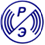 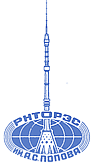                Международный Симпозиум   ИНЖЕНЕРНАЯ  ЭКОЛОГИЯ - 2023International Symposium         ENGINEERING ECOLOGY- 20235-7 декабря 2023г.  Москва,   РоссияУважаемые коллеги!ПРИГЛАШАЕМ ВАС ПРИНЯТЬ УЧАСТИЕ В РАБОТЕ СИМПОЗИУМАМЕЖДУНАРОДНЫЙ ОРГАНИЗАЦИОННЫЙ КОМИТЕТПредседатели Международного организационного комитета: академик Гуляев Юрий Васильевич                                                                                                          академик Никитов Сергей АполлоновичПредседатель Международного программного комитета член корр. РАЕН, иностранный член НАН Армении, д.ф.-м.-н., проф. Мкртчян Ферденант АнушавановичПрограммная группа Международного оргкомитета:член-корр. Розенберг Г.С. (Россия),  академик Черепенин В.А. (Россия), д.ф.-м.н. Смирнов В.М. (Россия), академик  Cao Van Phuong (Вьетнам), проф. Флейшман Б.С. (Россия, США),  проф. Nguyen Xuan Man (Вьетнам), проф. Cao Viet Hieu (Вьетнам), академик НАН Армении Хачатрян Г.Г. (Армения), д.ф.-м.н., проф. Полищук Ю.М. (Россия), д.т.н., проф. Неусыпин К.А. (Россия),  проф. Varotsos C. (Греция), проф. Rochon G. (США), проф. Yasumoto К. (Япония), проф. Nitu C. (Румыния), проф. Геворкян С.А. (Армения), проф. Габриелян Б.К. (Армения),  д.т.н. Калечиц  И.Н. (Россия), д.б.н., проф. Голубева Е.И.(Россия), д.г.н., проф. Кошелева Н.Е. (Россия), к.ф.м.н., доц. Гицба Я.В. (Абхазия), к.ф.-м.н., доц. Ахсалба А.К. (Абхазия), проф. Cu Than Son (Вьетнам), проф. Trinh Luong  Quang (Вьетнам), проф. Tuyet Dao Van (Вьетнам),  проф. Курковский А.П. (Россия, США), академик РАЕН, д.т.н., проф. Сидоров Ю.Е. (Россия).  Административная группа Международного оргкомитета:Вице-президент РНТОРЭС им. А.С. Попова,  к.т.н., доц. Растягаев Д.В.,  д.ф.-м.н. Амбросимов  А.К., д.т.н., проф. Самхарадзе Г.Т.,  д.т.н. Ковалев В.И. , д.ф.-м.н. Гранков А.Г., , д.т.н., проф. Громов Ю.Ю., к.ф.-м.н., доц. Климов В.В., к.т.н. Потапов И.И., к.ф.-м.н. Солдатов В.Ю.,  к.ф.-м.н. Агаджанян М.Г., зав. отделом РНТОРЭС им. А.С. Попова, вед. инж. Г.И. Карпушкина, вед. инж. Яковлева Т.С., ст. инж. Красножен Л.А., ст. лаборант Мкртчян М.А.            ТРЕБОВАНИЯ К ОФОРМЛЕНИЮ ДОКЛАДОВ Тексты докладов подготавливаются только в редакторе Microsoft Word (любой версии). В других редакторах (к примеру, в Adobe Acrobat (PDF)), доклады не принимаются! Объём доклада - до 5 страниц формата А4. Присылаются только в электронном виде на E-mail: ferd@ms.ire.rssi.ru , ferd47@mail.ru (только на этот адрес, не дублируя на другие адреса). Названия файлов должны начинаться с фамилии авторов. Для идентификации материалов доклада после имени указывается, что это за файл (доклад, заявка, аннотация). Названия файлов пишутся русскими буквами. Архивирование не применять! Все поля страницы  2,5 см Дополнительные пояснения:Название доклада оформляется ПРОПИСНЫМ шрифтом  ARIAL 12pt. 
       Всё остальное (исключая аннотацию) - обычным шрифтом. Times New Roman обычный, 11pt.Авторы указывают свой статус, фамилию и (после фамилии) инициалы. Если авторы из разных организаций, они нумеруют свою организацию и себя соответствующей цифрой в режиме верхнего индекса. Индекс ставится перед названием организации, а у авторов – после инициалов. Статус авторов, звание, учёная степень перед фамилией сокращённо: профессор – проф., доцент – доц., ассистент – асс., преподаватель или старший преподаватель – преп., аспирант – асп., инженер любой категории – инж., студент – студ. Сотрудники предприятий и организаций указывают уровень квалификации (доктор, кандидат технических , физико-математических и т.п. наук) в общепринятом сокращении. Это же относится и к утверждённому научному званию.Название организации по возможности полное. Экономическая принадлежность печатается аббревиатурой, например, ОАО, ООО, ФГУП и т.п.Университеты и военные академии печатаются только по названиям и без аббревиатур. Аннотация на русском языке (1300-1500 знаков). Вводится пробел в 1 строку перед аннотацией и после неё, перед текстом.Текст доклада. Слова «рисунок» и «таблица» везде печатать полностью. Слово «таблица» размещается справа и над названием таблицы. Слово «Рисунок» и название к нему печатают по центру. Рисунки и таблицы текстом не обтекать!Литература – слово «Литература»  посередине (полужирное). Далее перечень в виде списка. Выравнивать по левой стороне, а затем оцифровывать. Слово «Литература» сверху и снизу отделяется пробелом в 1 строку.Аннотация на английском языке (это перевод русской аннотации – аналогично, как и там 1300-1500 знаков). Заголовок оформляется аналогично русскому, но на английском языке . Авторы, организация и текст аннотации. Использование систем автоматического перевода не желательно. Авторов, организации и текст печатать TNR 11pt. Аннотацию на англ. языке в конце доклада после литературы.Примечания: Страницы не нумеруют. Формулы оформляют во встроенном редакторе формул Microsoft Word (не в других редакторах!). Длинные формулы печатать в две строки с разрывом по знакам «+», «-», «=». Формулы в виде изображений могут не пропечататься.  Графики, фото, гистограммы в тексте доклада в черно-белом варианте (печать ч/б). Тонкие линии могут не пропечатываться, делайте их толще. Название не вносить в площадь рисунка. Проверяйте доклад визуально на экране монитора компьютера при масштабе 100% (в размере листа А4).Суммарно весь доклад, включая аннотацию на английском,  не должен превышать 5 стр. формата А-4Материалы, не отвечающие данным требованиям, не могут быть опубликованы!ОРГАНИЗАТОРЫ:ОРГАНИЗАТОРЫ:Российское научно-техническое общество радиотехники, электроники и связи им. А.С. ПоповаИнститут радиотехники и электроники им. В.А. Котельникова РАНОрганизация работы в форме пленарных и проблемно-тематических заседаний и заседаний «круглого стола».      Рабочие языки конференции - русский и английский. Доклады, включенные в Программу симпозиума, будут опубликованы на этих же языках в сборнике «Доклады» к началу ее работы. Сборник Трудов конференций (доклады) имеет международную (ISBN)  регистрацию. Сборники направляются в 16 крупнейших библиотек Российской Федерации. 
          Работы, опубликованные в материалах международных и общероссийских симпозиумов и конференций, засчитываются ВАК РФ при защите диссертаций (Постановление Правительства РФ № 475 от 20 июня 2011 г.). 
Адрес организационного комитетаИРЭ им.В.А. Котельникова РАН125009,  г. Москва, ул.Моховая, 11, корп. 7,   (для  РНТОРЭС им.А.С. Попова)СЕКРЕТАРИАТ: